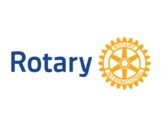     EHDOTUS ROTARYPIIRIN 1430 KUVERNÖÖRIKSI                      ROTARYVUODELLE 2024- 2025    EHDOTUS ROTARYPIIRIN 1430 KUVERNÖÖRIKSI                      ROTARYVUODELLE 2024- 2025    EHDOTUS ROTARYPIIRIN 1430 KUVERNÖÖRIKSI                      ROTARYVUODELLE 2024- 20251. ROTARYKLUBI:2. EHDOKKAAN HENKILÖTIEDOT   Ehdokkaan sukunimi:Etunimet:Syntymäaika:Syntymäaika:   Puolison nimi:3. KOULUTUS: 4. AMMATTI:5. KIELITAITO:5. KIELITAITO:6. TYÖPAIKAT JA VUODET:7. TOIMINTA ROTARYSSA    Klubin jäsen vuodesta:Luokite:Klubipresidentti vuonna:Klubipresidentti vuonna:    Aikaisempi jäsenyys muissa rotaryklubeissa:    Aikaisempi jäsenyys muissa rotaryklubeissa:    Aikaisempi jäsenyys muissa rotaryklubeissa:    Aikaisempi jäsenyys muissa rotaryklubeissa:    Klubitehtävät ja vuodet:    Muut rotarytehtävät:8. YHTEISKUNNALLISET LUOTTAMUSTOIMET JA JÄRJESTÖTEHTÄVÄT (tärkeimmät):8. YHTEISKUNNALLISET LUOTTAMUSTOIMET JA JÄRJESTÖTEHTÄVÄT (tärkeimmät):8. YHTEISKUNNALLISET LUOTTAMUSTOIMET JA JÄRJESTÖTEHTÄVÄT (tärkeimmät):9. KUVAUS EHDOKKAASTA ROTARINA JA PERUSTELUT HÄNEN EHDOKKUUDELLEEN:9. KUVAUS EHDOKKAASTA ROTARINA JA PERUSTELUT HÄNEN EHDOKKUUDELLEEN:9. KUVAUS EHDOKKAASTA ROTARINA JA PERUSTELUT HÄNEN EHDOKKUUDELLEEN:9. KUVAUS EHDOKKAASTA ROTARINA JA PERUSTELUT HÄNEN EHDOKKUUDELLEEN:Paikka ja aikaKlubipresidenttiKlubisihteeriEhdokkaan asettamisesta on tehty päätös klubin viikkokokouksessa.       /      2021Ehdokkaan asettamisesta on tehty päätös klubin viikkokokouksessa.       /      2021Ehdokkaan asettamisesta on tehty päätös klubin viikkokokouksessa.       /      2021Ehdokkaan suostumus, allekirjoitus ja nimenselvennys
    Esitykset käsitellään luottamuksellisinaEhdokkaan suostumus, allekirjoitus ja nimenselvennys
    Esitykset käsitellään luottamuksellisinaPalautus: DG Pekka Intke s-posti-osoite ; pintke57@gmail.comtai postitse osoite:                Huvilakatu 8 as 4                50100 MikkeliViestiin/Kuoreen merkintä:Kuvernööri 2024-2025Määräaika: 24.10.2021    Määräaika: 24.10.2021    Määräaika: 24.10.2021    Kuvernöörin asema, kelpoisuusvaatimukset ja tehtävät ovat kuvattuina Rotary Internationalin säännöissä Rotaryn Käsikirjassa 2016 / Artikla 16/ kohdat 16.070, 16.080 ja 16.090 (s. 64-66).Kuvernöörin asema, kelpoisuusvaatimukset ja tehtävät ovat kuvattuina Rotary Internationalin säännöissä Rotaryn Käsikirjassa 2016 / Artikla 16/ kohdat 16.070, 16.080 ja 16.090 (s. 64-66).Kuvernöörin asema, kelpoisuusvaatimukset ja tehtävät ovat kuvattuina Rotary Internationalin säännöissä Rotaryn Käsikirjassa 2016 / Artikla 16/ kohdat 16.070, 16.080 ja 16.090 (s. 64-66).Kuvernöörin nimeämis- valintamenettelyt ovat kuvattuina Rotary Internationalin säännöissä Valinnan tekee piirin valintakomitea (piirineuvosto).Kuvernöörin nimeämis- valintamenettelyt ovat kuvattuina Rotary Internationalin säännöissä Valinnan tekee piirin valintakomitea (piirineuvosto).Kuvernöörin nimeämis- valintamenettelyt ovat kuvattuina Rotary Internationalin säännöissä Valinnan tekee piirin valintakomitea (piirineuvosto).